.Descrição das propostas/Vivências: Oiê! Tudo bem com você?Nos próximos dias vamos aprender um pouco sobre uma coisa muito importante e que todo mundo tem. Sabe o que é? O nosso corpo! Terá muita música, história e brincadeira. Não deixe de participar!!Segunda-Feira  08/03 - O CorpoHoje é dia de história! Assista ao vídeo com a história do livro “Meu Corpo” de Ruth Rocha e Anna Flora para aprender sobre as partes do corpo. No final do vídeo são apresentadas algumas propostas de brincadeira que você pode realizar junto com sua família.https://www.youtube.com/watch?v=wYVk0EVtoUI - acesso em 23/02/2021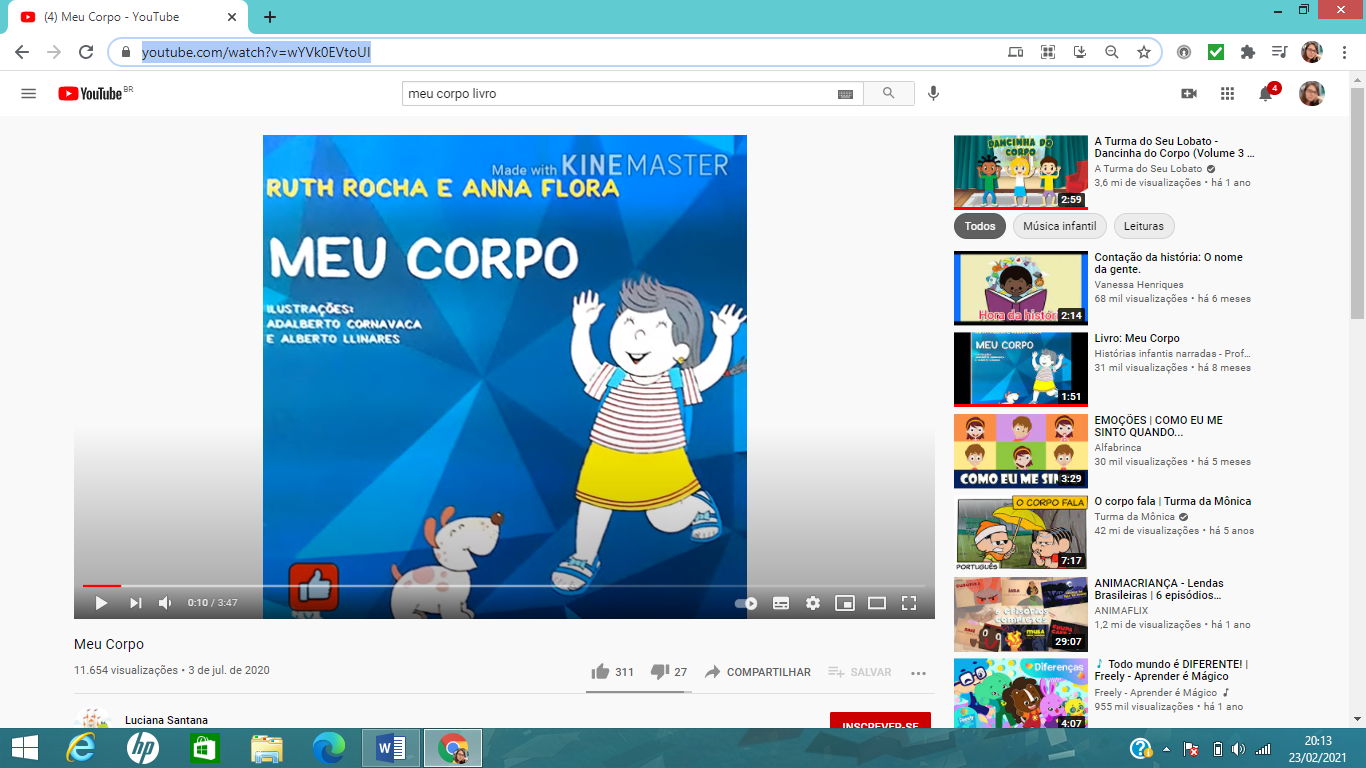 Será que agora você já sabe todas as partes do corpo? Que tal um desafio? A dupla do “Baú da Camilinha” quer ver se você consegue adivinhar sobre qual parte do corpo eles estão cantando. Aperte o play para começar!https://www.youtube.com/watch?v=5cMw2nwa3sc acesso em 23/02/2021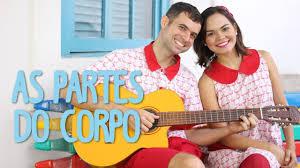 Terça-Feira  09/03 – Meu CorpinhoHoje vamos fazer uma atividade de musicalização que trabalha as partes do corpo com a música “Meu Corpinho” do Tio Léo. Assista à vídeo aula da professora Mayra para aprender, dançar e se divertir!https://www.youtube.com/watch?v=MviZQBaeozg&feature=youtu.be – acesso em 26/02/2021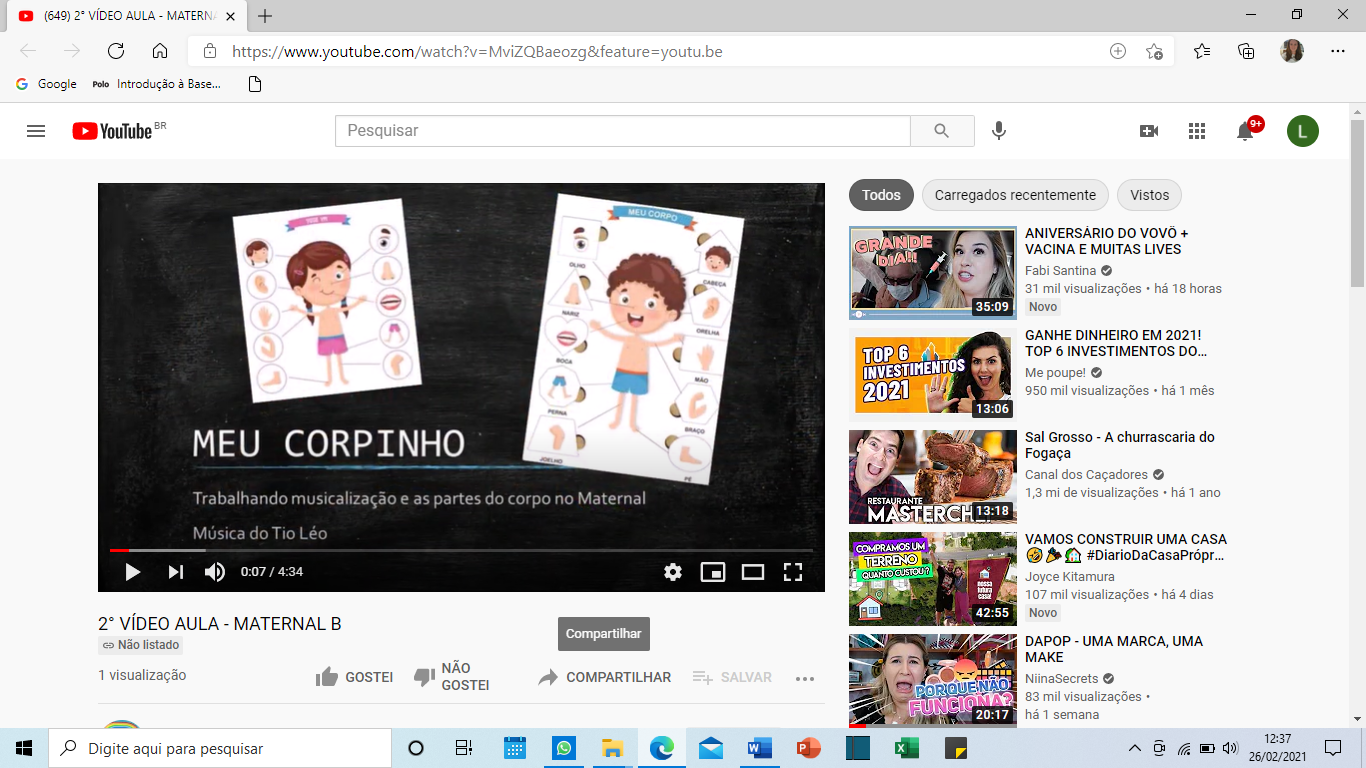 Quarta-Feira  10/03 – Pega BolinhasHoje é dia de brincadeira!Na brincadeira de hoje vamos trabalhar as partes do corpo, a audição, a concentração e a agilidade. Está preparado? Chame o irmão ou a irmã, ou mesmo a mamãe e o papai para brincar com você. Vocês só vão precisar de uma bolinha e um adulto para mediar a brincadeira. Não se esqueçam de filmar e compartilhar com a gente!Assista ao vídeo abaixo junto com a mamãe, o papai ou um responsável para aprenderem como brincar. Boa diversão!https://www.youtube.com/watch?v=qkpkbIiktXY&t=39s - acesso em 23/03/2021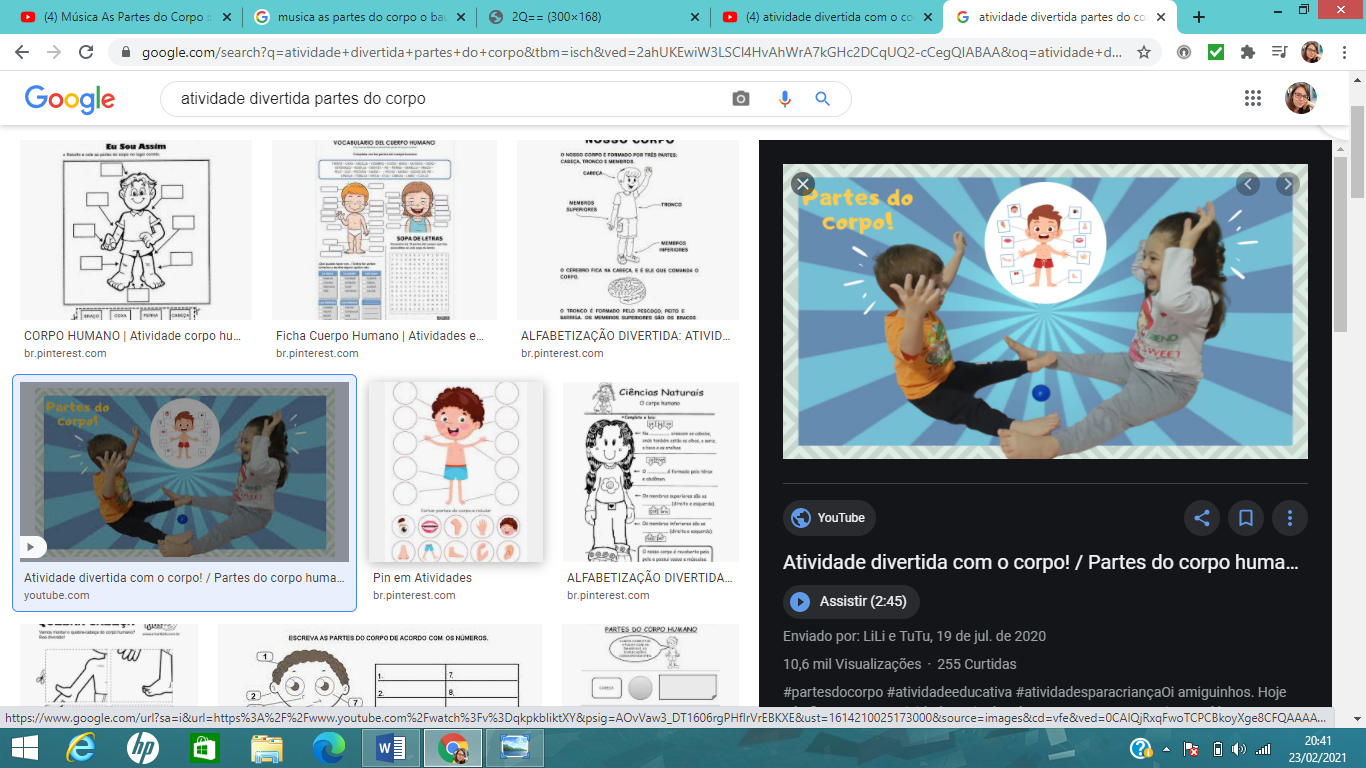 Quinta-Feira  11/03 – Vamos Dançar com o Corpo HumanoQuem aí gosta de dançar? Chama a família, arrasta o sofá que hoje é dia de dança! É só dar o Play e acompanhar a coreografia da professora Alba Marília da música “Corpo Humano” da Turminha da Liberdade para sacudir o esqueleto e aprender um pouco mais sobre o nosso corpo.https://www.youtube.com/watch?v=P80a7xNKPpc - acesso em 23/02/2021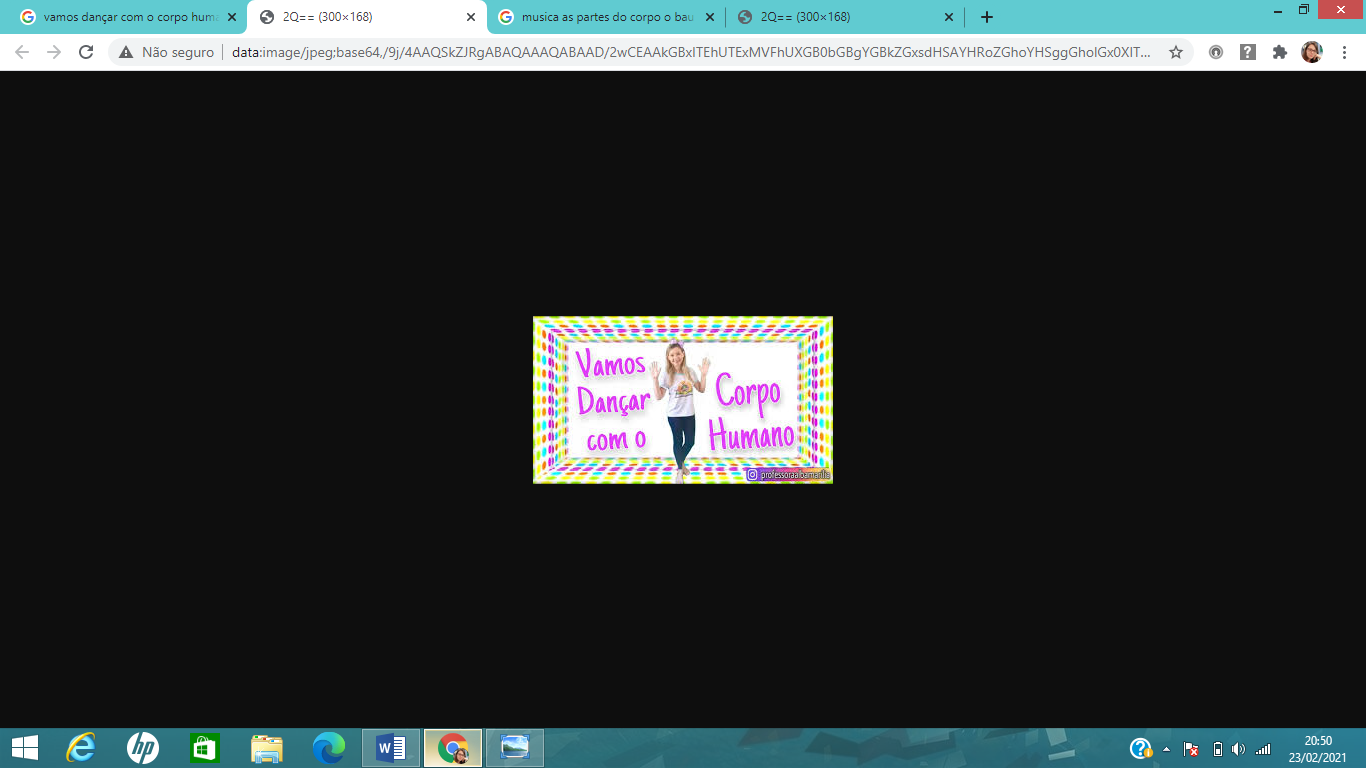 Será que você está craque mesmo nas partes do corpo? A dupla do “Baú da Camilinha” lançou outro desafio com outras partes do corpo para ver se você é bom de adivinhação. Assista ao vídeo para ouvir a música e adivinhar!https://www.youtube.com/watch?v=YBdslqfmUfQ  acesso em 23/02/2021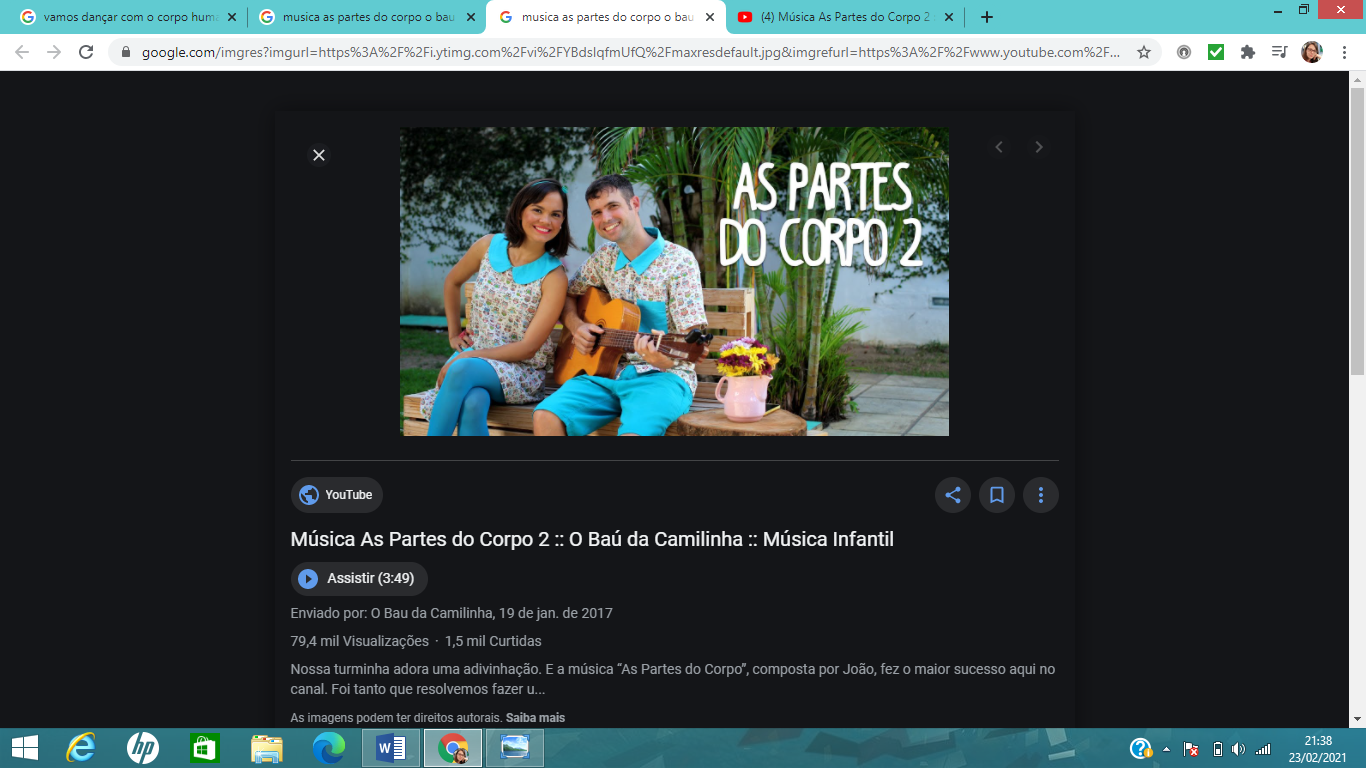 Sexta-Feira  12/03 – Jogo OnlineVocê gosta de videogame? Gosta de jogar no celular da mamãe e do papai? Tenho certeza que sim!Hoje vamos aliar diversão e aprendizado em um jogo sobre as partes do corpo! Na primeira fase você deve tocar em diversas partes do corpo do menino para descobrir seu nome e conquistar todas as estrelas. Para cada parte diferente uma estrela nova. Na segunda fase você deve primeiro escutar com atenção o nome da parte solicitada e então tocar no lugar correspondente no corpo da menina para também conquistar as estrelas. Boa diversão!http://www.escolagames.com.br/jogos/corpoHumano/ acesso em 23/02/2021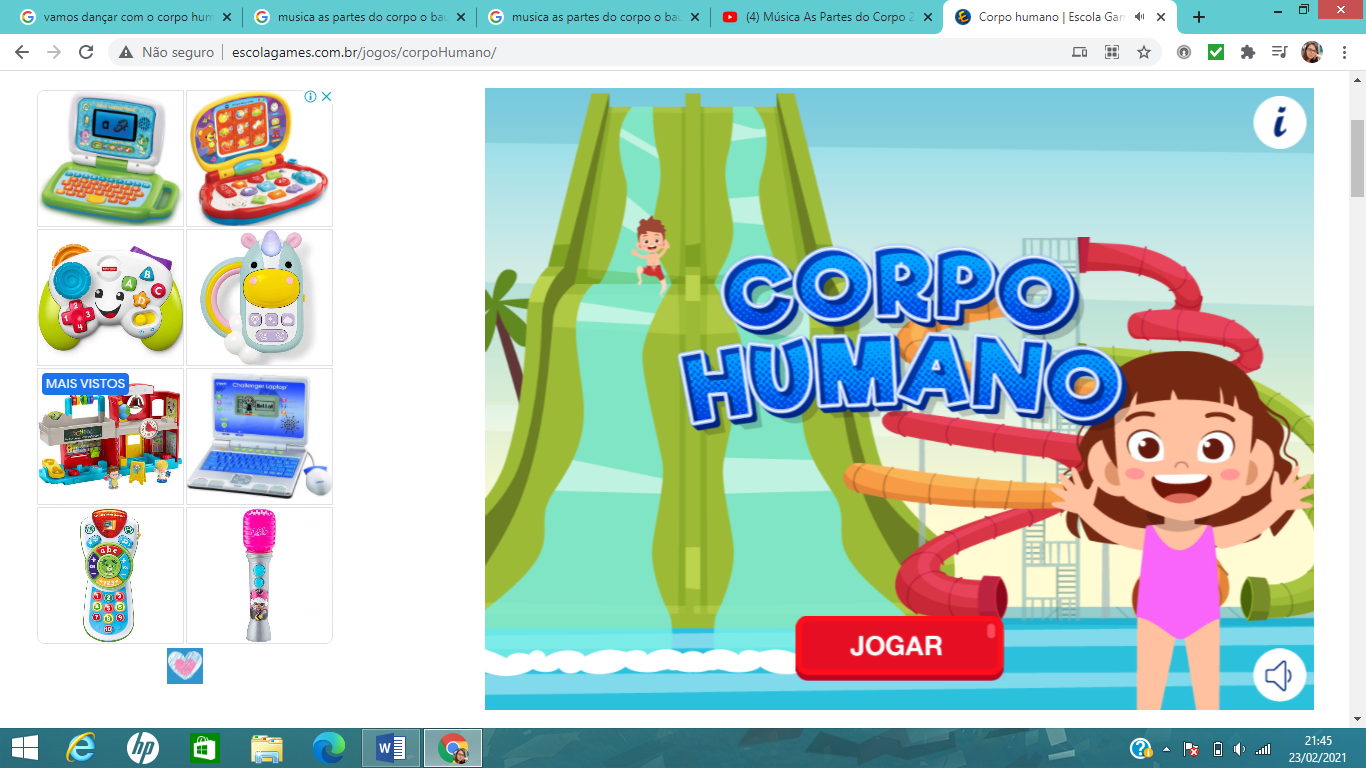 Para terminar a semana, um último desafio: quero ver você adivinhar as partes do corpo no último vídeo do “Baú da Camilinha”!https://www.youtube.com/watch?v=5JvGaHHJNxs acesso em 23/02/2021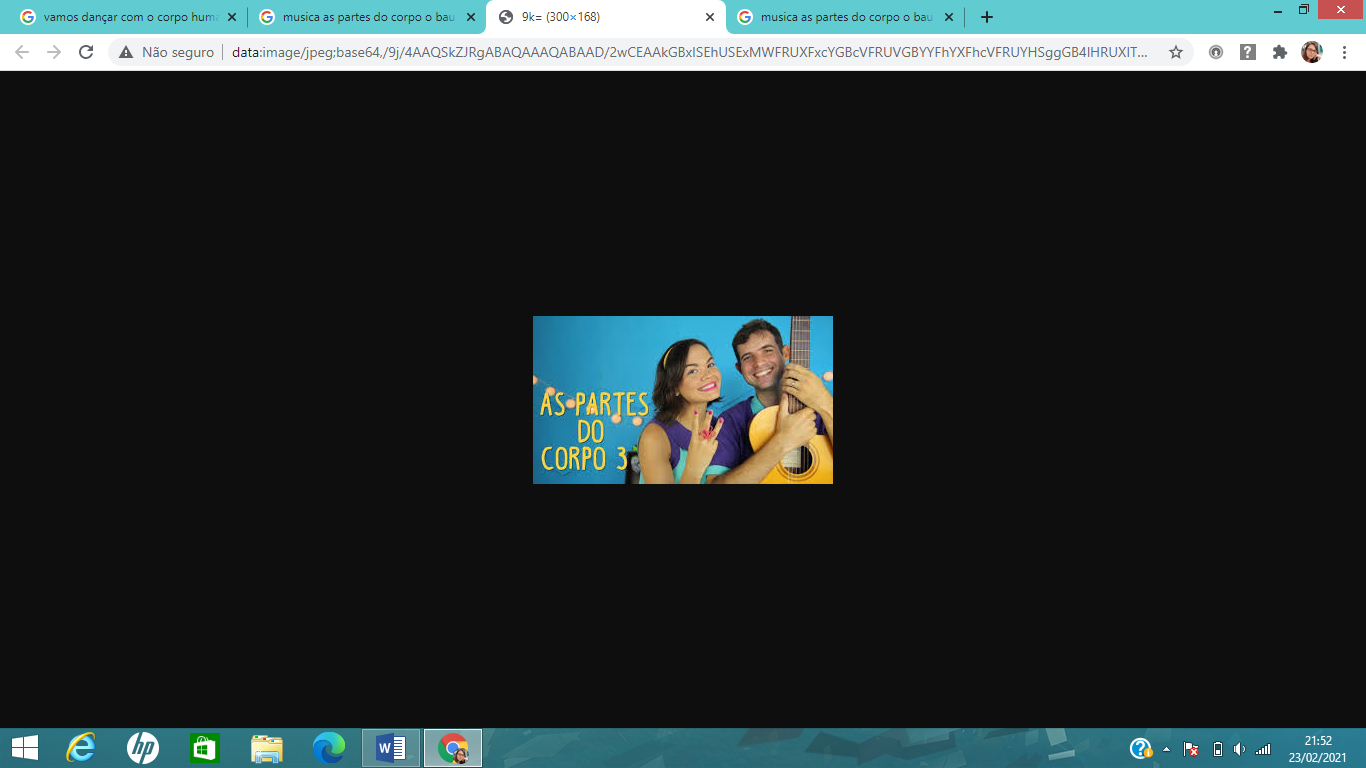 